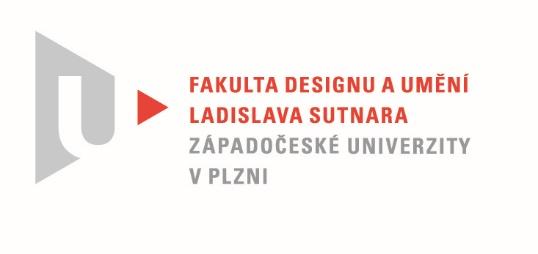 Protokol o hodnoceníkvalifikační práce Název bakalářské práce:  VARIABILITA /Návrh a realizace variabilného nábytku do interiéru/Práci předložil student:  GAŽIOVÁ BarboraStudijní obor a specializace:  Design, specializace Design nábytku a interiéruPosudek oponenta práce Práci hodnotil:  MgA. Lukáš Melichar  Cíl práceDeklarovaný cíl práce byl splněn. Formálně bylo vytvořeno, co bylo slíbeno. Kvalita výstupu odpovídá obvyklým požadavkům kladeným na kvalifikační práci. Stručný komentář hodnotiteleAutorka se s výběrem tématu pustila do často řešeného tématu v oblasti designu nábytku. S tímto nelehkým úkolem si dle mého názoru poradila více než dobře. V jejím zpracování zadání oceňuji zejména nadhled, se kterým samotný návrh řešila. Zamýšlí se nad psychologickými aspekty společnosti a tyto poznatky reflektuje zejména ve svém přístupu navrhování. Vznikl tak zajímavý solitér, objekt, který může být součástí nejednoho moderního interiéru. Ve svém návrhu řeší otázky podstaty sezení, nikoliv sedací soupravy či židle. Tento kritický přístup je dle mého názoru příčinou kvality jejího výstupu. Konstrukční řešení samotného křesla je na velmi dobré úrovni. Jak autorka sebekriticky reflektuje, je zde jistě prostor pro další možnosti řešení samotné konstrukce. Zejména otázka skládání a transportu samotného křesla, je dle mého názoru na místě. Dalším momentem k případné diskusi je řešení sevření uživatele při sedu v křesle, kde popruhy uživatele možná až nepříjemně obepínají. To vše by mohlo být předmětem diskuse. Dovoluji si ovšem konstatovat že byl vytvořen produkt, který by byl schopen na současném trhu obstát.  Vyjádření o plagiátorstvíZadání neshledávám jako plagiát. 4. Navrhovaná známka a případný komentářNavrhovaná známka: Výborně Datum: 1. 6. 2021					                   MgA. Lukáš Melichar  